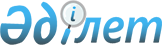 О предоставлении мер социальной поддержки специалистам здравоохранения, образования, социального обеспечения, культуры и спорта прибывшим для работы и проживания в сельские населенные пункты района в 2011 году
					
			С истёкшим сроком
			
			
		
					Решение маслихата Байганинского района Актюбинской области от 25 октября 2011 года № 190. Зарегистрировано Департаментом юстиции Актюбинской области 14 ноября 2011 года № 3-4-129. Утратило силу в связи с истечением срока применения - (письмо маслихата Байганинского района Актюбинской области от 25 апреля 2012 года № 05-11/235).
      Сноска. Утратило силу в связи с истечением срока применения - (письмо маслихата Байганинского района Актюбинской области от 25.04.2012 № 05-11/235).
      В соответствии с подпунктом 15) пункта 1 статьи 6 Закона Республики Казахстан от 23 января 2001 года № 148 "О местном государственном управлении и самоуправлении в Республике Казахстан", подпунктом 4) пункта 3 статьи 7 Закона Республики Казахстан от 8 июля 2005 года № 66 "О государственном регулировании развития агропромышленного комплекса и сельских территорий", пунктом 2 Правил предоставления мер социальной поддержки специалистам здравоохранения, образования, социального обеспечения, культуры и спорта, прибывшим для работы и проживания в сельские населенные пункты, утвержденных постановлением Правительства от 18 февраля 2009 года № 183 районный маслихат РЕШИЛ:
      1. Предоставить выплату единовременного пособия в размере семидесяти месячных расчетных показателей специалистам здравоохранения, образования, социального обеспечения, культуры и спорта, прибывшим для работы и проживания в сельские населенные пункты района в 2011 году и оказать социальную поддержку в виде бюджетного кредита на приобретения жилья в размере не превышающий одну тысячу пятисот кратный размер месячного расчетного показателя.
      2. Настоящее решение вводится в действие со дня его первого официального опубликования и распространяется на правоотношения возникшие с 1 августа 2011 года.
					© 2012. РГП на ПХВ «Институт законодательства и правовой информации Республики Казахстан» Министерства юстиции Республики Казахстан
				
Председатель сессии
З. Тәжімұратова
Секретарь маслихата
Б. Турлыбаев